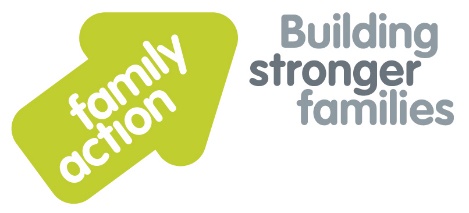 Weekly FOOD Club report, Greater Manchester 	Co-ordinator - Gemma Mcardle	07971 755 865		Overview of clubsClubs Address/TelephoneTimes openNewton Heath Sure start centre Great Newton st, Newton Heath,Manchester, M40 1GXTel: 0161 413 5790Mondays 12-2Colly Hurst Primary SchoolCollyhurst Nursery School and Children's CentreTeignmouth AvenueCollyhurstManchesterM40 7QDTel: 0161 205 1744Mob: 07483 103 325Monday 12-2St Francis Church St Francis of Assisi Church
Textile Street
Gorton
Manchester
M12 5DJTel : 0161 223 3457 07958 793 083Tuesday 12-2Gorton Sure start centre,Gorton Sure Start Centre,mount road, Mancheste, M18 7BGTel- 0161 219 2580Wednesday  11-1Whalley Range sure start centreWhalley Range Sure start Centre,Burford Road, Manchester, M16 8HETel:0161 245 7007Wednesday 1.15-3.15Miles Platting sure start centreMiles platting sure start centre,Holland st,Manchester,M40 7DATel : 0161 277 6970Thursday 1-3Miles Platting sure start centreMiles platting sure start centre,Holland st,Manchester,M40 7DATel : 0161 277 6970Friday 1-3